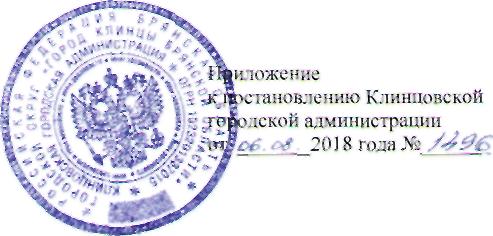 КОНКУРСНАЯ ДОКУМЕНТАЦИЯ №1на право получения свидетельства об осуществлении регулярныхперевозок по муниципальному маршруту № 4-Н «М-н Молодежный - Дом Советов -Обувная фабрика Кливия - М-н Молодежный» на территории муниципальногообразования «городской округ «город Клинцы Брянской области»Конкурс проводит:	Клинцовская городская администрацияКлинцы 2018 г.Извещение о проведении открытого конкурсана право получения свидетельства об осуществлении регулярныхперевозок по муниципальному маршруту № 4-Н «М-н Молодежный – Дом Советов - Обувная фабрика Кливия – М-н Молодежный» на территории муниципального образования «городской округ «город Клинцы Брянской области»Организатор открытого конкурса: Клинцовская городская администрацияАдрес организатора открытого конкурса: 243140 Брянская область,  г. Клинцы, ул. Октябрьская, д. 42, кабинет № 63.телефон: (48336) 4-04-27, 4-12-98;адрес электронной почты: klintsi@mail.ru.Цель открытого конкурса: выбор юридических лиц, индивидуальных предпринимателей, участников договора простого товарищества, предложивших лучшие условия для выполнения безопасной и качественной перевозки пассажиров на автобусных маршрутах.Предмет открытого конкурса: на право получения свидетельства об осуществлении регулярных перевозок по муниципальному маршруту № 4-Н «М-н Молодежный – Дом Советов - Обувная фабрика Кливия – М-н Молодежный» на территории муниципального образования «городской округ «город Клинцы Брянской области» в соответствии с требованиями, указанными в конкурсной документации № 1 (далее – конкурсная документация) и соответствующих законодательству Российской Федерации.Сведения об объекте открытого конкурса: представлены в приложении № 1 конкурсной документации.Порядок проведения открытого конкурса и определения победителя открытого конкурса: указан в конкурсной документации.Выдача свидетельства: свидетельство выдается в течение десяти дней со дня подписания протокола оценки и сопоставления заявок на участие в конкурсе сроком 
на 5 лет.Размер, порядок и сроки внесения платы, взимаемой за предоставление конкурсной документации: плата не предусмотрена.Конкурсная документация размещена на официальном сайте Клинцовской городской администрации в информационно-телекоммуникационной сети "Интернет" (далее – официальный сайт организатора открытого конкурса): www.Klinci.ru  Отделы администрации/ Экономика / Транспорт.Срок, место и порядок предоставления конкурсной документации: после опубликования на официальном сайте организатора открытого конкурса извещения о проведении открытого конкурса организатор конкурса на основании заявления любого заинтересованного лица, поданного в письменной форме, в течение 2 рабочих дней со дня получения заявления предоставляет заявителю конкурсную документацию. Конкурсная документация выдаётся заявителю по адресу организатора открытого конкурса по графику:  понедельник: 8.30 – 17.45 (перерыв: 13.00 – 14.00); вторник:        8.30 – 17.45 (перерыв: 13.00 – 14.00); среда:            8.30 – 17.45 (перерыв: 13.00 – 14.00); четверг:         8.30 – 17.45 (перерыв: 13.00 – 14.00);пятница:        8.30 – 16.30 (перерыв: 13.00 – 14.00);суббота, воскресенье – выходные дни, а так же размещается на официальном сайте организатора конкурса.Решение о внесении изменений в извещение о проведении открытого конкурса принимается его организатором не позднее, чем за пять дней до даты окончания подачи заявок на участие в открытом конкурсе. Изменение предмета открытого конкурса не допускается. Изменения, внесенные в извещение о проведении открытого конкурса, размещаются на официальном сайте Клинцовской городской администрации в информационно-телекоммуникационной сети "Интернет" в течение одного рабочего дня с момента принятия решения о внесении таких изменений. При этом срок подачи заявок на участие в открытом конкурсе должен быть продлен таким образом, чтобы со дня опубликования и (или) размещения изменений, внесенных в извещение о проведении открытого конкурса, до даты окончания подачи заявок на участие в открытом конкурсе этот срок составлял не менее чем двадцать дней.Организатор конкурса, разместивший на официальном сайте организатора открытого конкурса извещение о проведении открытого конкурса, вправе отказаться от его проведения полностью или в части не позднее, чем за тридцать дней до даты проведения конкурсной комиссией процедуры оценки и сопоставления заявок на участие в открытом конкурсе. Извещение об отказе от проведения открытого конкурса размещается организатором конкурса в течение пяти рабочих дней со дня принятия решения об отказе от проведения открытого конкурса в порядке, установленном для размещения на официальном сайте организатора открытого конкурса извещения о проведении открытого конкурса, а лицам, подавшим заявки на участие в открытом конкурсе, в письменной форме или в форме электронного документа направляются соответствующие уведомления.Место, дата и время начала и окончания срока подачи и регистрации заявок на участие в открытом конкурсе:Заявки подаются в письменной форме в запечатанном конверте с 19 ноября  2018 г. по 18 декабря 2018 г. ежедневно в рабочие дни с 08.30 часов до 17.45 часов, перерыв с 13.00 часов до 14.00 часов (время местное), пятница с 08.30 часов до 16.30 часов, перерыв с 13.00 часов до 14.00 часов по адресу организатора конкурса, каб. 63;Место, дата и время вскрытия конвертов с заявками на участие в открытом конкурсе: 20 декабря 2018 г., в 11 час. 00 мин. по адресу организатора конкурса, каб. 71.Место и дата рассмотрения заявок на участие в открытом конкурсе – 24 декабря 2018 г. по адресу организатора конкурса, каб. 71.Место и дата оценки и сопоставления заявок на участие в открытом конкурсе: 25 декабря 2018 г. по адресу организатора конкурса, каб. 71.  ОБЩИЕ УСЛОВИЯ ПРОВЕДЕНИЯ ОТКРЫТОГО КОНКУРСАЗаконодательное регулированиеПроведение открытого конкурса (далее – конкурс) осуществляется в соответствии с Федеральным законом от 13 июля 2015 г. № 220-ФЗ «Об организации регулярных перевозок пассажиров и багажа автомобильным транспортом и городским наземным электрическим транспортом в Российской Федерации и о внесении изменений в отдельные законодательные акты Российской Федерации», Законом Брянской области от 24.06.2010 г. № 54-З «Об организации транспортного обслуживания населения на территории Брянской области», Решением Клинцовского городского Совета народных депутатов от 24.02.2016г. № 6-268 «Об  утверждении  Правил   организации транспортного обслуживания населения на территории городского округа «город Клинцы Брянской области», постановлением Клинцовской городской администрации от 22.03.2016 г. № 685 «Об организации проведения открытого конкурса на право получения свидетельства об осуществлении перевозок по муниципальным маршрутам регулярных перевозок городского округа «город Клинцы Брянской области».Предмет и основные задачи конкурсаПредметом конкурса является на право получения свидетельства об осуществлении регулярных перевозок по муниципальному маршруту № 4-Н «М-н Молодежный – Дом Советов - Обувная фабрика Кливия – М-н Молодежный» на территории муниципального образования «городской округ «город Клинцы Брянской области» (далее именуется – свидетельство) в соответствии с требованиями, указанными в конкурсной документации и соответствующих законодательству Российской Федерации и Брянской области.Объектом конкурса является лот, включающий в себя необходимое количество рейсов по одному автобусному маршруту (нескольким автобусным маршрутам) регулярных перевозок (далее – автобусный маршрут) в течение срока действия соответствующего свидетельства.Целью конкурса является выбор юридических лиц, индивидуальных предпринимателей, участников договора простого товарищества (далее именуются – заявители), предложивших лучшие условия для выполнения безопасной и качественной перевозки пассажиров на автобусных маршрутах.Основные задачи конкурса:повышение безопасности дорожного движения при перевозке пассажиров, укрепление транспортной дисциплины перевозчиков; вовлечение перевозчиков в активную профилактическую работу по предупреждению дорожно-транспортных происшествий;обеспечение равных условий для участия перевозчиков в обслуживании автобусных маршрутов;выбор перевозчиков, наиболее подготовленных для оказания качественных 
и безопасных услуг перевозки пассажиров на автобусных маршрутах.Затраты на участие в конкурсеУчастники конкурса не несут затрат, связанных с подготовкой и изданием конкурсной документации и проведением конкурса. Условия допуска к участию в конкурсеК участию в конкурсе допускаются юридические лица, индивидуальные предприниматели, участники договора простого товарищества, соответствующие следующим требованиям:наличие лицензии на осуществление деятельности по перевозкам пассажиров в случае, если наличие указанной лицензии предусмотрено законодательством Российской Федерации;наличие на праве собственности или на ином законном основании транспортных средств, соответствующих требованиям, указанным в реестре маршрута регулярных перевозок, в отношении которого выдается свидетельство об осуществлении перевозок по маршруту регулярных перевозок, либо принятие на себя обязательства по приобретению таких транспортных средств в сроки, определенные настоящей конкурсной документацией;не проведение ликвидации участника конкурса - юридического лица и отсутствие решения арбитражного суда о признании банкротом участника конкурса - юридического лица или индивидуального предпринимателя и об открытии конкурсного производства;отсутствие у участника конкурса задолженности по обязательным платежам в бюджеты бюджетной системы Российской Федерации за последний завершенный отчетный период;наличие договора простого товарищества в письменной форме (для участников договора простого товарищества).Требования, предусмотренные подпунктами 1, 3 и 4 пункта 4.1 настоящей конкурсной документации, применяются в отношении каждого участника договора простого товарищества.Основанием для отказа в допуске к конкурсу является несоответствие требованиям, предъявляемым к участникам конкурса, установленным пунктом 4.1 настоящей конкурсной документации.Порядок, место, срок подачи заявок на участие в конкурсеДля участия в конкурсе заявитель подает заявку на участие в конкурсе в сроки 
и по форме, которые установлены настоящей конкурсной документацией.Заявка на участие в конкурсе с прилагаемыми к ней документами подается 
в письменной форме (приложение № 2  настоящей конкурсной документации) в одном подлинном экземпляре в отдельном запечатанном конверте с приложением заявления 
о регистрации (приложение № 13 настоящей конкурсной документации). На конверте указываются порядковый номер конкурсного лота и наименование предмета конкурса, на участие в котором подается данная заявка, а также полное наименование заявителя. Заявитель вправе не указывать на конверте свое фирменное наименование (для юридического лица) или фамилию, имя, отчество (для индивидуального предпринимателя). Конверты с заявками на участие в конкурсе принимаются и регистрируются в рабочие дни с 08.30 часов до 17.45 часов, перерыв с 13.00 часов до 14.00 часов (время местное), пятница с 08.30 часов до 16.30 часов, перерыв с 13.00 часов до 14.00 часов, по адресу: 243140 Брянская область,  г. Клинцы, ул. Октябрьская, д. 42, кабинет № 63.Заявка на участие в конкурсе  заполняется в соответствии с инструкцией
по заполнению заявки на участие в конкурсе (приложение № 3 настоящей конкурсной документации). Заявитель вправе подать только одну заявку на участие в конкурсе с приложением необходимых документов в отношении каждого предмета конкурса.Все листы заявки должны быть прошиты и пронумерованы, скреплены печатью (при ее наличии) и подписаны заявителем или лицом, уполномоченным таким заявителем.Датой начала срока подачи заявок на участие в конкурсе является день, следующий за днем размещения на официальном портале организатора конкурса извещения о проведении конкурса. Дата окончания срока подачи заявок на участие в конкурсе устанавливается 
в соответствии с пунктом 9 настоящей конкурсной документации.Требования к заявке на участие в конкурсеДокументы и их копии, прилагаемые к заявке на участие в конкурсе, указанные в пункте 6.2. настоящей конкурсной документации, должны быть поименованы в описи (приложение № 4 настоящей конкурсной документации). Копии документов должны быть заверены подписью заявителя либо его представителя (должностного лица) и удостоверяются печатью заявителя - юридического лица или заявителя - индивидуального предпринимателя (при ее наличии у предпринимателя).Исчерпывающий перечень документов, прилагаемых к заявке на участие в конкурсе:Опись документов, прилагаемых к заявке на участие в конкурсе;заверенные в установленном порядке копии учредительных документов и свидетельства о государственной регистрации юридического лица (для юридических лиц), заверенная в установленном порядке копия свидетельства о государственной регистрации физического лица в качестве индивидуального предпринимателя (для индивидуальных предпринимателей).оригинал выписки из Единого государственного реестра юридических лиц (для юридических лиц), оригинал выписки из Единого государственного реестра индивидуальных предпринимателей (для индивидуальных предпринимателей), выданные не ранее чем 
за 30 календарных дней до даты подачи документов;Копии документов, подтверждающих наличие транспортных средств, соответствующих по назначению, конструкции, внешнему и внутреннему оборудованию техническим требованиям в отношении перевозок пассажиров и допущенных в установленном порядке к участию в дорожном движении в количестве, необходимом для обслуживания маршрута:копия паспорта транспортного средства;копия свидетельства о регистрации транспортного средства;копия гражданско-правового договора (предоставляется при аренде транспортного средства без экипажа, при нахождении транспортного средства в лизинге);копия диагностической карты, содержащей заключение о возможности эксплуатации транспортного средства, действующей на момент подачи заявки;копия договора обязательного страхования гражданской ответственности перевозчика за причинение при перевозках вреда жизни, здоровью, имуществу пассажиров с приложением перечня транспортных средств, заявленных на участие в Конкурсе;гарантийное письмо, подтверждающее намерение по приобретению транспортных средств в срок не позднее чем через 45 дней со дня проведения конкурса;Копия документов, подтверждающих установку на транспортное средство аппаратуры спутниковой навигации ГЛОНАСС или ГЛОНАСС/GPS (при наличии);Копия договора с оператором навигационно-информационных систем (при наличии);Справка о не проведении ликвидации участника конкурса - юридического лица и отсутствие решения арбитражного суда о признании банкротом участника конкурса - юридического лица или индивидуального предпринимателя и об открытии конкурсного производства, составленная в произвольной форме;Копия лицензии на осуществление перевозки пассажиров автомобильным транспортом, оборудованным для перевозок более восьми человек (за исключением случая, если указанная деятельность осуществляется для обеспечения собственных нужд юридического лица или индивидуального предпринимателя);Копии документов, свидетельствующих о наличии собственной или арендуемой производственной базы, отвечающей установленным требованиям по обеспечению выполнения ремонта и технического обслуживания транспортных средств, ежедневного медицинского осмотра водителей и контроля технического состояния подвижного состава, и краткой характеристики используемой производственной базы или копию договора на выполнение ремонта и технического обслуживания транспортных средств, ежедневного медицинского осмотра водителей и контроля технического состояния подвижного состава, заключенный владельцем транспортного средства с предприятием, имеющим:- соответствующий сертификат, с приложением копии такого сертификата;- соответствующую лицензию на проведение предрейсового и послерейсового медицинского осмотра,  в случае если наличие указанной лицензии предусмотрено законодательством Российской Федерации, копия данной лицензии прилагается к договору.Документ, подтверждающий полномочия лица на осуществление действий 
от имени заявителя (для юридического лица копия решения о назначении или об избрании, либо приказа о назначении физического лица на должность, в соответствии с которым такое физическое лицо обладает правом действовать от имени участника конкурса без доверенности). В случае, если от имени заявителя действует иное лицо, заявка на участие в конкурсе должна содержать также доверенность на осуществление действий от имени заявителя (приложение № 5 настоящей конкурсной документации), заверенную печатью заявителя (для юридических лиц и индивидуальных предпринимателей) и подписанную руководителем заявителя или уполномоченным этим руководителем лицом. В случае, если указанная доверенность подписана лицом, уполномоченным руководителем заявителя, заявка на участие 
в конкурсе должна содержать также документ, подтверждающий полномочия такого лица;Справка налогового органа, Пенсионного фонда об отсутствии  налоговых и неналоговых задолженностей перед бюджетами всех уровней и государственными внебюджетными фондами, выданные не ранее чем за 30 календарных дней до даты подачи документов;Копия договора простого товарищества (для участников договора простого товарищества);Сводная информация (приложение 11 настоящей конкурсной документации) 
с приложением следующих документов:копия документа учета дорожно-транспортных происшествий;сведения об опыте осуществления регулярных перевозок заявителем и количестве календарных дней, отработанных участником конкурса в течение года, предшествующего дате проведения открытого конкурса(при наличии);копия документов, подтверждающих оснащенность транспортных средств приспособлениями для перевозки пассажиров с ограниченными возможностями передвижения, пассажиров с детскими колясками (при наличии);копия документов, подтверждающих наличие пониженного пола салона транспортных средств (при наличии);копия документов, подтверждающих оснащенность транспортных средств кондиционером (при наличии);копия документа, подтверждающего максимальный срок эксплуатации транспортных средств, предлагаемых заявителем в течение срока действия свидетельства об осуществлении перевозок по маршруту регулярных перевозок;6.2.14. Сведения о количестве транспортных средств, имевшихся в распоряжении заявителя в течение года, предшествующего дате проведения открытого конкурса (приложение 12 настоящей конкурсной документации).6.3. Документы, предусмотренные пунктами 6.2.5., 6.2.6., 6.2.8. настоящей конкурсной документации, прилагаются в отношении каждого участника договора простого товарищества.6.4.Субъекты малого и среднего предпринимательства вправе не представлять документы,  если они или информация, содержащаяся в них, находятся в распоряжении государственных органов, органов местного самоуправления либо подведомственных государственным органам или органам местного самоуправления организаций, за исключением случаев, когда такие документы включены в перечень, определенный Федеральным законом "Об организации предоставления государственных и муниципальных услуг". В случае непредставления субъектом малого или среднего предпринимательства таких документов по собственной инициативе, они или информация, содержащаяся в них, запрашиваются у соответствующих государственных органов, органов местного самоуправления либо подведомственных государственным органам или органам местного самоуправления организаций в порядке межведомственного информационного взаимодействия.6.5. Каждый конверт с заявкой на участие в конкурсе, поступивший в срок, указанный 
в настоящей конкурсной документации, регистрируется организатором конкурса. По требованию лица, подавшего конверт с заявкой на участие в конкурсе, должностным лицом организатора конкурса на втором экземпляре заявления о регистрации заявки на участие в конкурсе производится отметка в получении указанного заявления и конверта с указанием даты 
и времени его получения.Порядок и срок отзыва заявок на участие в конкурсе, порядок внесения изменений в такие заявкиЗаявитель, подавший заявку на участие в конкурсе, вправе изменить такую заявку 
до истечения срока, установленного в извещении о проведении конкурса и настоящей конкурсной документации для подачи заявок на участие в конкурсе, а также отозвать ее в любое время до начала процедуры оценки и сопоставления заявок на участие в конкурсе.Изменение поданной заявки на участие в конкурсе производится заявителем или его представителем путем подачи нового конверта с измененной заявкой и прилагаемыми к заявке документами.Отозванные заявки возвращаются организатором конкурса заявителю либо его представителю.Формы, порядок, начало и окончание срока направления заинтересованному лицу разъяснений положений конкурсной документацииЛюбое заинтересованное лицо вправе направить в письменной форме организатору конкурса запрос о разъяснении положений настоящей конкурсной документации (приложение № 6 конкурсной документации).8.2. В течение трех рабочих дней со дня поступления указанного запроса организатор конкурса обязан направить в письменной форме или в форме электронного документа разъяснения положений настоящей конкурсной документации (приложение № 7 настоящей конкурсной документации), если указанный запрос поступил к организатору конкурса не позднее чем за пять дней до дня окончания подачи заявок на участие в конкурсе. 8.3. В течение двух рабочих дней со дня направления разъяснения положений настоящей конкурсной документации по запросу заинтересованного лица такое разъяснение должно быть размещено организатором конкурса на официальном портале организатора конкурса 
с указанием предмета запроса, но без указания наименования заинтересованного лица, 
от которого поступил запрос. Разъяснение положений настоящей конкурсной документации не должно изменять ее суть.Порядок вскрытия конвертов с заявками на участие в конкурсеПублично, в день, во время и в месте, указанных в извещении о проведении конкурса, конкурсной комиссией осуществляется вскрытие конвертов с заявками на участие 
в конкурсе (далее - вскрытие конвертов). Вскрытие конвертов осуществляется в один день.В день вскрытия конвертов непосредственно перед началом процедуры вскрытия конвертов, но не ранее времени, указанного в извещении о проведении конкурса и настоящей конкурсной документации, организатор конкурса прекращает прием конвертов с заявками на участие в конкурсе.Конкурсной комиссией производится вскрытие конвертов, которые поступили организатору конкурса до начала процедуры вскрытия конвертов. В случае установления факта подачи одним заявителем двух и более заявок на участие в конкурсе в отношении одного лота при условии, что поданные ранее заявки таким заявителем не отозваны, все заявки на участие 
в конкурсе такого заявителя, поданные в отношении данного лота, считаются не поданными, 
не рассматриваются и возвращаются этому заявителю.В случае подачи в одном конверте нескольких заявок на участие в конкурсе одного или нескольких заявителей, такие заявки на участие в конкурсе считаются не поданными, 
не рассматриваются и возвращаются подавшим их заявителям в течение пяти рабочих дней 
с указанием причин. Такие заявители к участию в конкурсе не допускаются.Заявители, подавшие заявки на участие в конкурсе, или их представители вправе присутствовать при проведении процедуры вскрытия конвертов.Наименование (для юридического лица), фамилия, имя, отчество (для индивидуального предпринимателя), наименование уполномоченного участника договора простого товарищества  и адрес регистрации (юридический адрес) каждого заявителя, конверт, с заявкой которого вскрывается, а также сведения о наличии документов, предусмотренных прилагаемой к заявке описью и обстоятельства, предусмотренные пунктом 9.4 настоящей конкурсной документации, объявляются при вскрытии конвертов и заносятся в протокол вскрытия конвертов.Протокол вскрытия конвертов с заявками на участие в конкурсе ведется конкурсной комиссией и подписывается всеми присутствующими членами конкурсной комиссии непосредственно после завершения процедуры вскрытия конвертов. Указанный протокол размещается на официальном сайте организатора конкурса не позднее рабочего дня, следующего за днем подписания такого протокола.Организатор конкурса обязан осуществлять аудио- или видеозапись процедуры вскрытия конвертов с заявками на участие в конкурсе.В случае, если по окончании срока подачи заявок на участие в конкурсе подана только одна заявка на участие в конкурсе, конверт с указанной заявкой вскрывается и указанная заявка рассматривается в порядке, установленном пунктами 10.1,10.2 настоящей конкурсной документации.В случае, если указанная заявка соответствует требованиям и условиям, предусмотренным настоящей конкурсной документацией, в порядке, установленном пунктами 10.1, 10.2 настоящей конкурсной документации, принимается решение о допуске заявителя, подавшего единственную заявку на участие в конкурсе, к участию в конкурсе и о признании такого заявителя единственным участником конкурса.В случае, если по окончании срока подачи заявок на участие в конкурсе не подана ни одна заявка на участие в конкурсе, конкурс признается несостоявшимся. В случае, если настоящей конкурсной документацией предусмотрено два лота и более, конкурс признается несостоявшимся только в отношении тех лотов, в отношении которых не подана ни одна заявка на участие в конкурсе.Порядок рассмотрения заявок на участие в конкурсеОрганизатор конкурса рассматривает заявки на участие в конкурсе на соответствие требованиям, установленным настоящей конкурсной документацией, и соответствие подавших такие заявки заявителей требованиям, установленным пунктом 4.1 настоящей конкурсной документации. Срок рассмотрения заявок на участие в конкурсе не может превышать двадцать дней со дня вскрытия конвертов с заявками на участие в конкурсе.На основании результатов рассмотрения заявок на участие в конкурсе организатором конкурса принимается решение о допуске заявителя, подавшего заявку на участие в конкурсе, к участию в конкурсе и о признании такого заявителя участником конкурса или об отказе в допуске такого заявителя к участию в конкурсе по основаниям, которые предусмотрены пунктом 4.3 настоящей конкурсной документации, а также оформляется протокол рассмотрения заявок на участие в конкурсе, который ведется организатором конкурса и подписывается его должностными лицами, осуществляющими рассмотрение заявок на участие в конкурсе в день завершения процедуры рассмотрения таких заявок. Протокол должен содержать сведения о заявителях, подавших заявки на участие в конкурсе, решение о допуске заявителя к участию в конкурсе и о признании его участником конкурса или об отказе в допуске заявителя к участию в конкурсе с обоснованием такого решения и с указанием требований положений конкурсной документации, которым не соответствует заявитель, заявка на участие в конкурсе этого заявителя и(или) прилагаемые к ней документы, а в случаях, предусмотренных настоящей конкурсной документации - сведения о признании конкурса несостоявшимся. Указанный протокол не позднее рабочего дня, следующего за днем рассмотрения заявок на участие в конкурсе, размещается на официальном портале организатора конкурса. Заявителям, подавшим заявки на участие в конкурсе и не допущенным к участию в конкурсе, направляются уведомления о принятом решении в письменной форме или в форме электронного документа в срок не позднее пяти рабочих дней, следующих за днем подписания указанного протокола.В случае, если на основании результатов рассмотрения заявок на участие 
в конкурсе принято решение об отказе в допуске к участию в конкурсе всех заявителей, подавших заявки на участие в конкурсе, или о допуске к участию в конкурсе и признании участником конкурса только одного заявителя, подавшего заявку на участие в конкурсе, конкурс признается несостоявшимся. В случае если конкурсной документацией предусмотрено два и более лота, конкурс признается несостоявшимся только в отношении того лота, решение об отказе в допуске к участию в котором принято относительно всех заявителей, подавших заявки на участие в конкурсе в отношении этого лота, или решение о допуске к участию в котором и признании участником конкурса принято относительно только одного заявителя, подавшего заявку на участие в конкурсе в отношении этого лота.В случае, если конкурс признан несостоявшимся и только один заявитель, подавший заявку на участие в конкурсе, признан участником конкурса, организатор конкурса 
в течение десяти дней со дня подписания протокола рассмотрения заявок на участие в конкурсе, обязан выдать такому участнику конкурса свидетельство.В случае, если открытый конкурс признан не состоявшимся в связи с тем, что по окончании срока подачи заявок на участие в открытом конкурсе не подано ни одной такой заявки или по результатам рассмотрения заявок на участие в открытом конкурсе все такие заявки были признаны не соответствующими требованиям конкурсной документации, организатор открытого конкурса вправе принять решение о повторном проведении открытого конкурса или об отмене предусмотренного настоящей конкурсной документацией маршрута регулярных перевозок.Организатор конкурса вправе запросить у соответствующих органов и организаций сведения: о проведении процедуры ликвидации перевозчика – юридического лица, подавшего заявку на участие в конкурсе, о принятии арбитражным судом решения о признании такого заявителя – юридического лица, индивидуального предпринимателя банкротом, о факте приостановления деятельности такого заявителя в порядке, предусмотренном Кодексом Российской Федерации об административных правонарушениях, о факте наличия у такого заявителя задолженности по начисленным налогам, сборам и иным обязательным платежам 
в бюджеты бюджетной системы Российской Федерации за последний завершенный отчетный период, а также о достоверности данных, указанных в заявке на участие в конкурсе 
и документах, прилагаемых к заявке на участие в конкурсе. Порядок оценки и сопоставления заявок на участие в конкурсеОпределение победителя конкурса производится конкурсной комиссией путем оценки и сопоставления заявок на участие в конкурсе, поданных заявителями, признанными участниками конкурса, для определения лучших из предложенных такими заявителями условий осуществления пассажирских перевозок по автобусным маршрутам, включенным в состав одного лота.Оценка и сопоставление заявок на участие в конкурсе осуществляется конкурсной комиссией в соответствии с критериями, указанными в приложении № 10 настоящей конкурсной документации.При оценке заявки по соответствующему лоту не учитываются транспортные средства, принятые к расчету при оценке заявки по предыдущему лоту, в случае, если участник конкурса был признан победителем по предыдущему лоту.При указании в заявке большего количества транспортных средств, чем требуется в соответствии с лотом, транспортные средства оцениваются по порядку, начиная с первого, в количестве, необходимом в соответствии с лотом.На основании результатов оценки и сопоставления заявок на участие в конкурсе конкурсной комиссией присваивается каждой заявке на участие в конкурсе по мере уменьшения количества баллов определенный порядковый номер. Заявке на участие в конкурсе, получившей высшую оценку, присваивается первый номер. В случае, если нескольким заявкам на участие в открытом конкурсе присвоен первый номер, победителем открытого конкурса признается участник конкурса, по предложению которого установлен маршрут регулярных перевозок, а при отсутствии такого участника - участник конкурса, заявка которого подана ранее других заявок, получивших высшую оценку.Конкурсная комиссия ведет протокол оценки и сопоставления заявок на участие 
в конкурсе, в котором должны содержаться сведения о месте, дате, времени проведения процедуры оценки и сопоставления таких заявок, об участниках конкурса, заявки на участие 
в конкурсе которых были предметом оценки и сопоставления, о принятом на основании результатов оценки и сопоставления заявок на участие в конкурсе решений о присвоении таким заявкам порядковых номеров, а также наименования (для юридического лица), фамилию, имя, отчество (для индивидуального предпринимателя), наименование уполномоченного участника договора простого товарищества и адрес регистрации (юридический адрес) участников конкурса, заявкам на участие в конкурсе которых присвоены порядковые номера. Протокол подписывается всеми присутствующими членами конкурсной комиссии не позднее рабочего дня, следующего за днем окончания проведения процедуры оценки и сопоставления заявок на участие в конкурсе. Протокол составляется в одном экземпляре, который хранится у организатора конкурса. Организатор конкурса в течение десяти дней со дня подписания протокола выдает победителю конкурса свидетельство.Протокол оценки и сопоставления заявок на участие в конкурсе размещается организатором конкурса на официальном портале в течение рабочего дня, следующего за днем подписания указанного протокола.Любой участник конкурса после размещения протокола оценки и сопоставления заявок на участие в конкурсе вправе направить организатору конкурса в письменной форме запрос о разъяснении результатов конкурса (приложение № 8 настоящей конкурсной документации).Организатор конкурса в течение пяти рабочих дней со дня поступления такого запроса обязан представить участнику конкурса в письменной форме или в форме электронного документа соответствующие разъяснения (приложение № 9 настоящей конкурсной документации). Результаты конкурса могут быть обжалованы в установленном законом порядке.Сведения о сроке действия и форме свидетельства, выдаваемого по результатам открытого конкурсаСвидетельство выдается в течение десяти дней со дня проведения открытого конкурса сроком на5лет.Форма бланка свидетельства утверждена Приказом Министерства транспорта Российской Федерации от 10.11.2015 № 331 «Об утверждении формы бланка свидетельства об осуществлении перевозок по маршруту регулярных перевозок и порядка его заполнения».Участник конкурса, получивший право на получение свидетельства, обязан приступить к осуществлению предусмотренных данным свидетельством регулярных перевозок не позднее чем через шестьдесят дней со дня проведения конкурса.Участник конкурса, получивший право на получение свидетельства и принявший на себя обязательства по приобретению транспортных средств в сроки, определенные настоящей конкурсной документацией, обязан представить организатору конкурса подтверждающую документацию приобретения транспортных средств в срок не позднее десяти дней со дня приобретения.ПРИЛОЖЕНИЕ № 1. Список  лотов, участвующих в конкурсеПримечание:А – автобус;Класс транспортных средств - группа транспортных средств, характеризующихся определенными габаритами в части длины:М1 – особо малый (до 5 м вкл.);М – малый (от 5 м до 7,5 м вкл.);Срд – средний (от 7,5 м до 10 м вкл.);ОП- остановочные пункты;Б – большой (от 10 м до 16 м вкл.);Б1 – особо большой (свыше 16 м);НРТ – регулярные перевозки по нерегулируемым тарифам- регулярные перевозки, осуществляемые с применением тарифов, установленных перевозчиком;Г – круглогодичный маршрут;С-сезонный маршрут;ежд – ежедневное обслуживание;раб.дни-рабочие дни (с понедельника по пятницу)- В приложении № 1указаны минимальные требования по классу автобусов. Допускается использование автобуса большего класса, чем предусмотрено условиями конкурсной документации.ПРИЛОЖЕНИЕ № 2.Форма заявки на участие в конкурсеВ Клинцовскую городскую администрациюЗАЯВКА НА УЧАСТИЕ В КОНКУРСЕОт:__________________________________________________________________________________________________________________________________________________________________________________________________________________________________________________________(наименование заявителя)место нахождения, почтовый адрес юридического лица; адрес регистрации по месту жительства, индивидуальногопредпринимателя:_____________________________________________________ _________________________________________________________________________________________________________________________________________________________________________телефон/факс ________________________ Е-mail ____________________________ИНН: __________________________ ; _____________________________________(данные документа о постановке на учет______________________________________________________________________налогоплательщика в налоговом органе)ОГРН: _____________________________ ; __________________________________(данные документа, подтверждающего факт внесения____________________________________________________________________________________________________________________________________________сведений о юридическом лице (об индивидуальном предпринимателе) в единый государственный реестр юридических лиц (индивидуальных предпринимателей), с указанием адреса места нахождения органа, осуществившего государственную регистрацию)лицензия на осуществление перевозки пассажиров автомобильным транспортом, оборудованным для перевозок более восьми человек:Дата выдачи ______________№ _______________________ сроком действия ________________________;Изучив конкурсную документацию на право получения свидетельства об осуществлении регулярных перевозок по муниципальному маршруту № 4-Н «М-н Молодежный – Дом Советов- Обувная фабрика Кливия – М-н Молодежный» на территории муниципального образования «городской округ «город Клинцы Брянской области»______________________________________________________________(наименование заявителя)сообщает о своем согласии с порядком проведения конкурса и условиями выполнения обслуживания маршрута(ов), в связи с чем, просит включить в число участников конкурса, в соответствии с условиями, приведенными в конкурсной документации ______.(номер конкурсной документации)	Заявитель претендует на лот:_______________________________                                                                                                       (название лота)	К заявке прилагаются документы согласно описи.М.П«_____»_________________20__ г.  ПРИЛОЖЕНИЕ № 3. Инструкция по заполнению заявки на участие в конкурсе
Инструкция 
по заполнению заявки на участие в конкурсеЗаявка на участие в конкурсе составляется заявителем на бумажном носителе в письменной форме. В графе «наименование заявителя» указывается:полное и (в случае, если имеется) сокращенное наименование, в том числе фирменное наименование, и организационно-правовая форма юридического лица;фамилия, имя и (в случае, если имеется) отчество индивидуального предпринимателя, данные документа, удостоверяющего его личность.полное и (в случае, если имеется) сокращенное наименование, в том числе фирменное наименование, и организационно-правовая форма юридического лица или фамилия, имя и (в случае, если имеется) отчество индивидуального предпринимателя, данные документа, удостоверяющего его личность - уполномоченного участника договора простого товарищества.В графе «телефон/факс» указывается контактный номер телефона заявителя.В графе «Е-mail» указывается адрес электронной почты заявителя.В графе «название лота» указывается номер лота на право получения свидетельства, на которое претендует заявитель  и наименование маршрута(ов).В графе «номер конкурсной документации» указывается номер конкурсной документации, по условиям которой заявитель принимает участие в конкурсе.Заявка на участие в конкурсе подписывается заявителем либо его уполномоченным лицом.ПРИЛОЖЕНИЕ № 4. Форма бланка описи документовОПИСЬ ДОКУМЕНТОВпредставляемых для участия в конкурсе на право получения свидетельства об осуществлении регулярных перевозок по муниципальному маршруту № 4-Н «М-н Молодежный – Дом Советов- Обувная фабрика Кливия – М-н Молодежный» на территории муниципального образования «городской округ «город Клинцы Брянской области»Настоящим _______________________________________________подтверждает, что для участия (наименование заявителя)в конкурсе на право получения свидетельства об осуществлении регулярных перевозок по муниципальному маршруту № 4-Н «М-н Молодежный – Дом Советов- Обувная фабрика Кливия – М-н Молодежный» на территории муниципального образования «городской округ «город Клинцы Брянской области» нами направляются ниже перечисленные документы:Заявитель  (уполномоченный представитель) ______________________________________________(подпись)__________________________________________________________________________________________________________________________________________________________________________(должность, ФИО, основание и реквизиты документа, подтверждающие полномочия соответствующего лица на подпись заявки на участие в конкурсе)М. П.ПРИЛОЖЕНИЕ № 5. Примерная форма доверенности на осуществление действий от имени заявителяДОВЕРЕННОСТЬ № ____на осуществление действий от имени участника конкурса ____________________________________________________________________(прописью число, месяц и год выдачи доверенности)	Заявитель:____________________________________________________________________(наименование заявителя)доверяет ______________________________________________________________(фамилия, имя, отчество, должность)паспорт серии ______ №_________ выдан __________________________________ «____»______________________________________________________________представлять интересы _____________________________________________________________________(наименование заявителя)на конкурсе на право получения свидетельства об осуществлении регулярных перевозок по муниципальному маршруту № 4-Н «М-н Молодежный – Дом Советов - Обувная фабрика Кливия – М-н Молодежный» на территории муниципального образования «городской округ «город Клинцы Брянской области», проводимых Клинцовской городской администрацией.В целях выполнения данного поручения он имеет право совершать юридически значимые действия от имени представляемого заявителя (доверителя): на подачу заявки на участие в конкурсе, подписание юридически значимых документов и(или) выполнение юридически значимых действий от имени и в интересах доверителя, в том числе на получение документов.Подпись    _________________                   __________________________ удостоверяю.                                 (Ф.И.О. удостоверяемого)                                            (подпись удостоверяемого)Доверенность действительна  по  «____»  ____________________ _____ г.______________________   _____________________      ( ___________________ )         (должность)                                                                (Ф.И.О. заявителя)                                  (расшифровка подписи)М.ППРИЛОЖЕНИЕ № 6. Форма запроса о разъяснении положений конкурсной документации                           В Клинцовскую городскую                           администрациюЗАПРОС О РАЗЪЯСНЕНИИ 	ПОЛОЖЕНИЙ КОНКУРСНОЙ ДОКУМЕНТАЦИИ(полное и(или) сокращенное наименование юридического лица, Ф.И.О. индивидуального предпринимателя, наименование уполномоченного участника договора простого товарищества)Прошу разъяснить следующие положения конкурсной документации:Ответ на запрос прошу направить по адресу:______________________________________________________________                          (указывается почтовый и(или) электронный адрес, на который необходимо направить ответ)М.П.ПРИЛОЖЕНИЕ № 7. Форма разъяснения положений конкурсной документацииРАЗЪЯСНЕНИЕ ПОЛОЖЕНИЙ КОНКУРСНОЙ ДОКУМЕНТАЦИИРазъяснение предоставляется(полное и(или) сокращенное наименование юридического лица, Ф.И.О. индивидуального предпринимателя, наименование  уполномоченного участника договора простого товарищества)Разъяснение:ПРИЛОЖЕНИЕ № 8. Форма запроса о разъяснении результатов конкурсаВ Клинцовскую городскую                                                                                                                 администрациюЗАПРОС О РАЗЪЯСНЕНИИ РЕЗУЛЬТАТОВ КОНКУРСА(полное и(или) сокращенное наименование юридического лица, Ф.И.О. индивидуального предпринимателя,, наименование уполномоченного участника договора простого товарищества)Прошу разъяснить результат  конкурса:Ответ на запрос прошу направить по адресу:____________________________________________________________       (указывается почтовый и(или) электронный адрес, на который необходимо направить ответ)М.П.ПРИЛОЖЕНИЕ № 9. Форма разъяснения результатов конкурсаРАЗЪЯСНЕНИЕ РЕЗУЛЬТАТОВ КОНКУРСАРазъяснение предоставляется(полное и(или) сокращенное наименование юридического лица, Ф.И.О. индивидуального предпринимателя, наименование уполномоченного участника договора простого товарищества)Разъяснение:ПРИЛОЖЕНИЕ № 10. Критерии оценки заявок на участие в конкурсеКритерии оценки заявок на участие в конкурсе на право получения свидетельства об осуществлении регулярных перевозок по муниципальному маршруту № 4-Н «М-н Молодежный – Дом Советов- Обувная фабрика Кливия – М-н Молодежный» на территории муниципального образования «городской округ «город Клинцы Брянской области»* При расчете баллов по формулам итоговые значения округляются до одного десятичного знака по математическим правилам округления. ПРИЛОЖЕНИЕ № 11. Форма сводной информацииСВОДНАЯ ИНФОРМАЦИЯОпыт осуществления регулярных перевозок участником конкурса (годы): ______Количество дорожно-транспортных происшествий, повлекших за собой человеческие жертвы или причинение вреда здоровью граждан и произошедших по вине юридического лица, индивидуального предпринимателя, участников договора простого товарищества или их работников в течение года, предшествующего дате проведения конкурса, в соответствии с информацией участника конкурса, составленной на основании учетных записей в документеучета дорожно-транспортных происшествий: _______.Количество календарных дней, отработанных участником конкурса в течение года, предшествующего дате проведения открытого конкурса: _____.Максимальный срок эксплуатации транспортных средств, предлагаемых юридическим лицом, индивидуальным предпринимателем или участниками договора простого товарищества для осуществления регулярных перевозок в течение срока действия свидетельства об осуществлении перевозок по маршруту регулярных перевозок ______. Вся информация подтверждается копиями соответствующих документов заверенных подписью и печатью заявителя.                                                                                                                                                    М.П.ПРИЛОЖЕНИЕ № 12. Форма сводной информации о транспортных средствах, имевшихся в распоряжении заявителяСведенияо транспортных средствах, имевшихся в распоряжениизаявителя в течениегода, предшествующего дате проведения конкурсаСреднее количество транспортных средств, имевшихся в распоряжении юридического лица, индивидуального предпринимателя или участников договора простого товарищества в течение года, предшествующего дате проведения открытого конкурса: ______ ед.ПРИЛОЖЕНИЕ № 13. Форма заявление о регистрации заявки  на участие в конкурсеВ Клинцовскую городскую администрациюЗАЯВЛЕНИЕПрошу Вас зарегистрировать заявку на участие в конкурсе на право получения свидетельства об осуществлении регулярных перевозок по муниципальному маршруту № 4-Н «М-н Молодежный – Дом Советов- Обувная фабрика Кливия – М-н Молодежный» на территории муниципального образования «городской округ «город Клинцы Брянской области» по условиям конкурсной документации №____, лот №____.«_____»_________________20__ г.             МаршрутМаршрутМаршрутМаршрутМаршрутМаршрутМаршрутМаршрутМаршрутМаршрутСведения о расписанииСведения о расписанииСведения о расписанииСведения о расписанииТранспортные средстваТранспортные средстваТранспортные средстваТранспортные средстваНаименование маршрутаНаименование маршрутаНаименование маршрутаНаименования улиц, автомобильных дорог  (промежуточных остановочных пунктов) по которым осуществляется движениеНаименования улиц, автомобильных дорог  (промежуточных остановочных пунктов) по которым осуществляется движениеПротяженность, кмПротяженность, кмПротяженность, кмПорядок посадки/ высадки пассажировВид регулярных перевозокСезонностьДни работыРежим работы маршрутаРежим работы маршрутаТранспортные средстваТранспортные средстваТранспортные средстваТранспортные средства№Начальный пунктКонечный пунктПрямой путьОбратный путьОбщаяПрям.Обрат.Порядок посадки/ высадки пассажировВид регулярных перевозокСезонностьДни работыНачалоОкончаниеВидКоличествоКлассЭкологический стандарт12а2б3а3б4а4б4в5678 9а9б10а10б10в10гЛот №1Лот №1Лот №1Лот №1Лот №1Лот №1Лот №1Лот №1Лот №1Лот №1Лот №1Лот №1Лот №1Лот №1Лот №1Лот №1Лот №1Лот №11М-н МолодежныйМ-н МолодежныйМикрорайон МолодежныйГородская поликлиникаМини-рынокУл. ЛеснаяУл. ВорошиловаГородская больницаДом бытаДом СоветовДетский садЗубовкаШвейная фабрикаУл. Гоголя,    Ул. ЖуковаОбувная фабрика Кливия ДОСААФУл. ЛенинградскаяУл. ЛитвиноваУл. 8-е Марта7-я школа,    РынокУл. ПартизанскаяУл. КалининаУл. МираУл. СоюзнаяУл. РябкаПамятник АфганцамРынок КсенияМикрорайон Молодежный- 12,8 км12,8 км12,8 кмОПНРТГРаб.дни07-0018-20А1БКлюбой(наименование заявителя)(подпись)(расшифровка подписи)№№ п\пНаименованиеНомера страницКол-востраниц…                                                                                                         Всего листов:                                                                                                         Всего листов:Место нахождения(юридический и почтовый адрес юридического лица, место жительства индивидуального предпринимателя)(юридический и почтовый адрес юридического лица, место жительства индивидуального предпринимателя)(юридический и почтовый адрес юридического лица, место жительства индивидуального предпринимателя)(юридический и почтовый адрес юридического лица, место жительства индивидуального предпринимателя)(юридический и почтовый адрес юридического лица, место жительства индивидуального предпринимателя)(юридический и почтовый адрес юридического лица, место жительства индивидуального предпринимателя)Контактный телефонКонтактный телефонКонтактный телефонE-mailзаявителяE-mailзаявителя									(при наличии)									(при наличии)									(при наличии)									(при наличии)№ п/пРаздел конкурсной документацииСодержание запроса на разъяснение положений конкурсной документации( наименование заявителя)(подпись)(расшифровка подписи)№ п/пРаздел конкурсной документацииСодержание разъяснений (наименование должности)(подпись)(расшифровка подписи)Место нахождения(юридический и почтовый адрес юридического лица, место жительства индивидуального предпринимателя)(юридический и почтовый адрес юридического лица, место жительства индивидуального предпринимателя)(юридический и почтовый адрес юридического лица, место жительства индивидуального предпринимателя)(юридический и почтовый адрес юридического лица, место жительства индивидуального предпринимателя)(юридический и почтовый адрес юридического лица, место жительства индивидуального предпринимателя)Контактный телефонКонтактный телефонE-mail участника конкурса, направившего запросE-mail участника конкурса, направившего запросE-mail участника конкурса, направившего запросE-mail участника конкурса, направившего запрос									(при наличии)									(при наличии)									(при наличии)									(при наличии)									(при наличии)Предмет конкурса, номер лотаПредмет конкурса, номер лотаПредмет конкурса, номер лота№п/пПункт протокола оценки заявок на участие в конкурсе Содержание запроса на разъяснение результата конкурса (наименование участника конкурса)(подпись уполномоченного лица)(расшифровка подписи)№ п/пПункт протокола оценки заявок на участие в конкурсеСодержание разъяснений (наименование должности)(подпись)(расшифровка подписи)№ п/п              Наименование показателей               Оценочные  баллы  Примечание1. Количество дорожно-транспортных происшествий, повлекших за собой человеческие жертвы или причинение вреда здоровью граждан и произошедших по вине юридического лица, индивидуального предпринимателя, участников договора простого товарищества или их работников в течение года, предшествующего дате проведения открытого конкурса, в расчете на среднее количество транспортных средств, имевшихся в распоряжении юридического лица, индивидуального предпринимателя или участников договора простого товарищества в течение года, предшествующего дате проведения открытого конкурса;определяется средний балл*1. - до 0,3                                      +7определяется средний балл*1. - от 0,3 до 0,5                             +5определяется средний балл*1. - от 0,5 до 0,7                                      +3определяется средний балл*1. - от 0,7 и выше                                    +1определяется средний балл*2. Опыт осуществления регулярных перевозок юридическим лицом, индивидуальным предпринимателем или участниками договора простого товарищества, который подтвержден исполнением государственных или муниципальных контрактов либо свидетельствами об осуществлении перевозок по маршруту регулярных перевозок или иными документами, выданными в соответствии с нормативными правовыми актами субъектов Российской Федерации, муниципальными нормативными правовыми актами:                                           2. - до 1 года                                          02. - от 1 года до 3 лет                                 +12. - от 3 лет и выше  +33. Экологический класс транспортного средства:          Определяется средний балл*3. - четвертый и выше                                       +5Определяется средний балл*3. - третий                                             +3Определяется средний балл*3. - второй                                             +1Определяется средний балл*3. - первый                                             0Определяется средний балл*4.Оборудование транспортного средства устройствами для перевозок лиц с ограниченными возможностями передвижения:           Определяется средний балл*- есть                                               +5Определяется средний балл*- нет                                                0Определяется средний балл*5.Оборудование транспортного средства устройствами для перевозок пассажиров с детскими колясками:           определяется средний балл*5.- есть                                               +5определяется средний балл*5.- нет                                                0определяется средний балл*6.Оборудование транспортного средства автоинформаторами с функцией автоматического (без участия водителя) объявления остановок и сервисных фраз в салон транспортного средства с возможностью дублирования информации в текстовом виде, на внутрисалонном информационном табло «бегущая строка»определяется средний балл*6.- есть                                               +2определяется средний балл*6.- нет                                                0определяется средний балл*7. Оборудование транспортного средства кондиционером определяется средний балл*7. - нет0определяется средний балл*7. - есть                                               +3определяется средний балл*8. Максимальный срок эксплуатации транспортных средств, предлагаемых юридическим лицом, индивидуальным предпринимателем или участниками договора простого товарищества для осуществления регулярных перевозок в течение срока действия свидетельства об осуществлении перевозок по маршруту регулярных перевозок.- до 5 лет+5определяется средний балл*- до 7 лет+3определяется средний балл*- свыше 7 лет0определяется средний балл*9. Использование природного газа в качестве моторного топлива.определяется средний балл*- есть                     +5определяется средний балл*- нет 0определяется средний балл*№п/пНаименование (марка)подвижного составазаявленного на участиев конкурсеКласс подвижного состава, заявленного на участиев конкурсеГосударственныйрегистрационный номерПраво пользования (в собственности./ по договору / принятие обязательств по приобретению)Оснащенность системойспутниковойнавигации  ГЛОНАСС или ГЛОНАСС/GPS(оснащен/не оснащен)ЭкологическийпоказательОснащенностьприспособлениямидляперевозкипассажиров с ограниченными возможностями передвижения, пассажиров с детскими колясками (оснащен/не оснащен)Наличие пониженногоуровня пола салона(имеется/отсутствует)Оснащенностькондиционером(оснащен/не оснащен)123456781011…(наименование заявителя)(подпись)(расшифровка подписи)N
п/пМарка и модель транспортного средстваГосударственный регистрационный номер транспортного средстваГод выпуска транспортного средстваВид владения транспортным средством (собственность, лизинг, аренда, иное законное право)12345…(наименование заявителя)(подпись)(расшифровка подписи)от(наименование заявителя)(наименование заявителя)(наименование заявителя)(адрес заявителя)(адрес заявителя)(адрес заявителя)телефонтелефонE-mailE-mail(наименование заявителя)(подпись)(расшифровка подписи)